Bijender 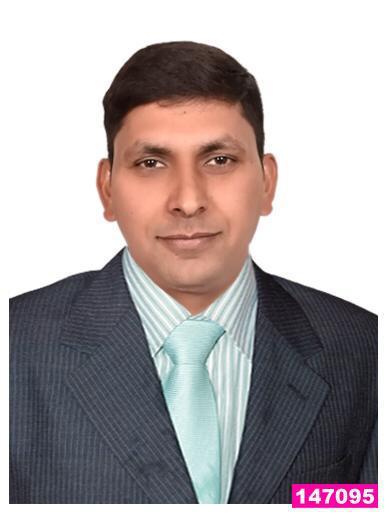 Email: bijender.387905@2freemail.com   Asst. Banquet ManagerI completed my degree in Hotel Management and Catering Technology and Tourism from A-IHM, in 2007-2010 (Affiliated to PTU University, Jhalender). The knowledge I have acquired over the course; I am putting myself into practice, with a complete professionalism and dedication. My total work experience is of more than seven years with the one of world’s best properties, Hotel Le Royal, Hotel Clark's Avadh, Country Inn & Suites By Radisson and now with The Pride Group of Hotels “Ultimate in Luxury Business and Corporate Conferences” as a “Food & Beverage Service Profession”. Experience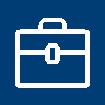 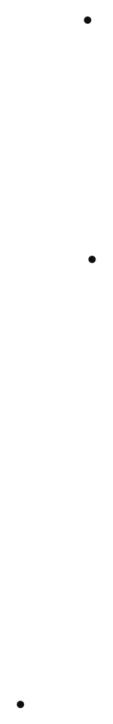 2015-01 -	F&B Executive Personal Info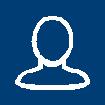 Date of birth1988-01-01 Skills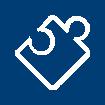 IDSOperaP & L, MIS ReportsSales & PromotionsSelf-Motivation2012-09 -2015-012010-10 -2012-092009-04 -2009-09Manage and train all banquet employees so that they adhere to Hotel Standard.Execute events upwards of 1000 guests in a fast paced banquet facility.Maintained and updated daily and monthly reports.Detailed oriented and the ability to resolve issues under limited time constraints and to provide a high standard of customer service for guest satisfaction.F&B ExecutiveClarks Avadh, LucknowF&B Steward and CaptainHotel Le RoyalIndustrial TrainingCentaur Hotel – New Delhi Education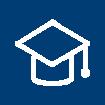 2010	B.Sc. In Hotel Management: Hotel and operationsAgra Institute of Hotel Management – Agra-UP Additional Activities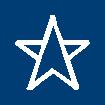 2013	Employee of the month2016-12 -Asst. Banquet ManagerAsst. Banquet ManagerpresentThe Pride Hotel NagpurThe Pride Hotel NagpurThe Pride Hotel NagpurThe Pride Hotel NagpurResponsible for supervising daily operations of banquet area to ensure properResponsible for supervising daily operations of banquet area to ensure properprocedures and optimal level of service, quality, and hospitality. Plan and confirmprocedures and optimal level of service, quality, and hospitality. Plan and confirmall specific requirements and expectations concerning events.all specific requirements and expectations concerning events.•Developed a strong service oriented professional banquet team of 25 peoplethrough training and group feedback involvement•Maintain a 98% service score on Meeting Scope, a survey based monitoringsystem.•Created a department training manual, standard operating procedures, andcost control strategies.•Decreased beverage costs by 10% and labor costs by 15%•Exceeded projected budget by 12%•Introduced IDS and POS system procedures to improve internal operations•Organize and execute all catered functions.•Maintained & Updated daily & monthly reports2016-04 -Asst. Banquet ManagerAsst. Banquet Manager2016-12Country Inn & Suites By Radisson BathindaCountry Inn & Suites By Radisson BathindaCountry Inn & Suites By Radisson BathindaCountry Inn & Suites By Radisson BathindaResponsible for the management, supervision, scheduling and development ofResponsible for the management, supervision, scheduling and development oflarge service staff.large service staff.• Handled all executive, administrative, and operational functions, including• Handled all executive, administrative, and operational functions, includingbut not limited to staffing, event materials and inventory planning, set up andoverall supervision and management of the success of planned events.•Managed five Captains, fiveteen full time Banquet servers and fifteen on callservers•Created schedules for servers in accordance to the level of business.•Mediated interpersonal disputes.•Oversaw events varying in size from 2 - 2200 people.•Maintained high customer service and quality standards in all areas ofbanquets.2016-04Country Inn & Suites by Radisson MeerutCountry Inn & Suites by Radisson MeerutWork closely with sales department in planning and detailing and providerecommendations for a successful event.• Managed employee schedules to ensure proper staffing of banquet eventsfrom set-up to breakdown.